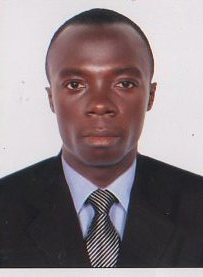 ALEX KWAKU GYEDU Mob	:  0529530319 E-mail: gyedunana35@gmail.comPost Applied for waiter    CAREER OBJECTIVE:                                   Looking for an organization where my insight and creativity will be profitably exploited to advance the cause of humanity, help realize organizational goals and as well improve its profit margin. And also where I will remain challenged in order to reach the pinnacle of my profession and excel as a person.   EXPERIENCE:Position 	:	 WAITEROrganization	:            BAIT ALMANDI RESTAURANT BR, DUBAIPeriod		:            2 yrs experience in DubaiPosition 	: 	 WAITEROrganization	:            STAR HOTEL, GHANAPeriod		:            4 YEARS  RESBONSABILITIES:Write patrons' food orders on order slips, memorize orders, or enter orders into computers for transmittal to kitchen staff. Take orders from patrons for food or beverages. Check with customers to ensure that they are enjoying their meals and take action to correct any problems. Serve food and/or beverages to patrons; prepare and serve specialty dishes at tables as required. Remove dishes and glasses from tables or counters, and take them to kitchen for cleaning.Inform customers of daily specials.Prepare tables for meals, including setting up items such as linens, silverware, and glassware. Other work as per required.Present menus to patrons and answer questions about menu items, making recommendations upon request. Inform customers of daily specials.Welcoming the guests with pleasure.Assist to guests for their respective and allotted suites,Locating their belongings in a safest area and hand over in the same way.Fill the guest arrival forms and handing over to front office to check.Guiding to the guests about local tourist spots and explaining about routes.Complete daily logs. Clean and maintain work area. EDUCATION:High school graduate from GHANAPERSONAL DETAILS:Full Name		:        ALEX KWAKU GYEDUGender		:        MALENationality		:        GHANA Visa Status	: 	VISIT VISASPECIAL SKILLS:Cheerful, enthusiastic & innovative.Young ,Aspiring, hard working  and dedicated in nature Able to work well in a team / group or independently under minimal supervision.Perform assigned task with greater responsibility. Friendly and pleasuring nature. Can work under pressure and meet deadlines.DECLARATION:I hereby declare that the above information is true to the best of my knowledge and belief and nothing has been concealed or distorted.ALEX KWAKU GYEDU 